Místní akční skupina Aktivios, z.s. pořádá v rámci projektu Zpracování Místního akčního plánu rozvoje vzdělávání pro ORP Přeštice, reg.č. CZ. 02.3.68/0.0/0.0/15_005/0000024 společné neformální setkání vedení mateřských škol na území ORP Přeštice a ORP Blovice za účelem sdílení zkušeností,a tak tedy….Milé paní ředitelky a vedoucí učitelky mateřských škol, zveme vás tímto na přátelské setkání„ Povídání tentokráte nejen u kafíčka“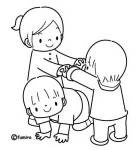 Kdy? Ve středu 31. května od 7,45 hod.(do cca 10 hod.)Kde?  Sraz před vchodem do tělocvičny (boční vchod vedle venkovního sportoviště) ZŠ J.Hlávky, Přeštice, Na Jordáně) a poté v cukrárně U Baxů Přeštice (v patře)  Co vás tentokráte čeká?Ranní inspirativní rozcvička   aneb ukázkový tělocvik s dětmi a učitelkami z MŠ Gagarinova v Přešticích (tématicky zaměřeno, přezůvky – nebo cvičky „jarmilky“ s sebou, cvičební úbor vítán, ale není podmínkou ) Plánování možných společných aktivit a projektů pro školní rok 2017/18 a 2018/19 s finanční podporou v rámci MAP. DŮLEŽITÉ: Prosím, připravte si nápady na společné aktivity.Povídání o tom co Vás tíží a těší (dobré i špatné zkušenosti se zápisy, šablonami, rodiči i dětmi a další podle Vašich potřeb). Můžete si připravit krátké představení příkladu toho, co se ve Vaší školce daří, pro vzájemné sdílení.Prosím, z organizačních důvodů potvrďte Vaši účast realizačnímu týmu nejpozději do pondělí 22. května 2017 na mailové adrese info@mas-aktivios.cz s uvedením jména a příjmení a telefonickým kontaktem, popřípadě na telefon 721 759 772. Účast je zdarma.Po vydatné rozcvičce v tělocvičně pro vás bude pro vás připravena svačinka v cukrárně U Baxů a samozřejmě kávička   Těšíme se na setkání.